Vinterserien 9 januari 2022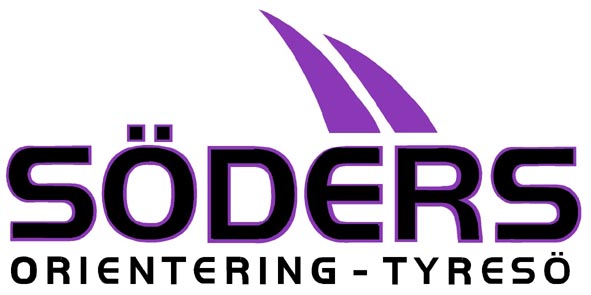 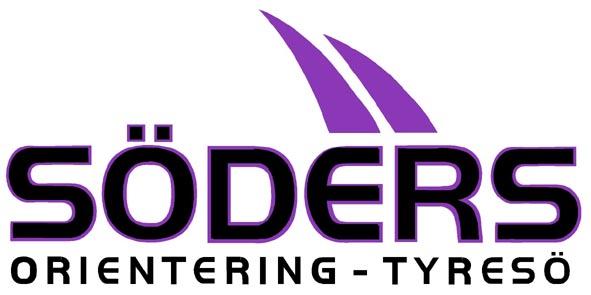 Arrangör	Söders SOL –TyresöTC		Alby Friluftsgård, Tyresö
		Buss 873 fr Gullmarsplan till ändstation Nyfors. Därifrån promenad 800 m till friluftsgården. Karta		Alby, skalor se nedan.Start		kl 10-12
	Målet stänger kl 13:30 då vi börjar ta in kontrollerna. Startavgift	50:- kontant eller Swish till nummer 1231379205.Sportident på alla kontroller. 
Begränsat antal SI-pinnar finns för utlåning. Ej återlämnad pinne debiteras 400:-.Bana A	7,2 km	1:7 500  
Bana B	5,6 km 	1:7 500  
Bana C	4,1 km 	1:7 500 
Bana D	3,3 km 	1:7 500  
Bana E Gul	2,6 km	1:5 000 Ta med egen plastficka!!Till start 	Ca 700 m lättgången vägMål	Utbrutet, ca 650 m till serveringen där avläsning sker. Serveringen är markerad på kartan. Omklädning, dusch o bastu inomhus.Serveringen är öppen 10-16.
Observera att serveringslokalen i första hand är till för betalande gäster. 
Raststuga finns 30 m från serveringen.Banläggare: 	Mattias Hovmöller, tel 070-561 81 63Sekretariat:	Felix Tiderman, tel 073-855 85 47